Zpravodaj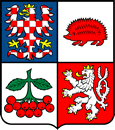 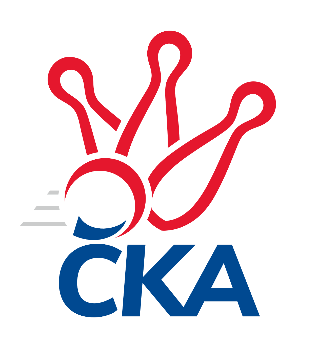 kuželkářského svazu Kraje VysočinaKrajská soutěž Vysočiny A 2022/2023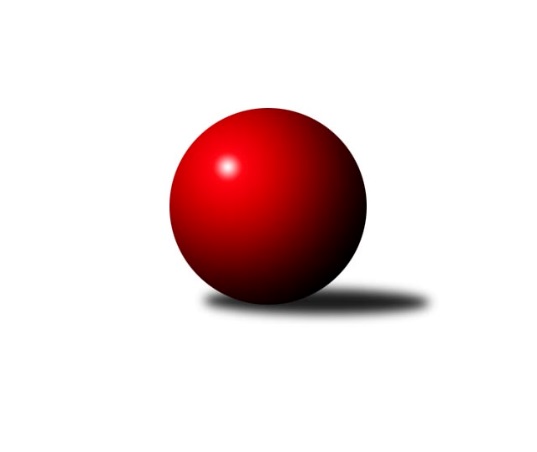 Č.10Ročník 2022/2023	27.11.2022Nejlepšího výkonu v tomto kole: 1656 dosáhlo družstvo: TJ Spartak Pelhřimov GVýsledky 10. kolaSouhrnný přehled výsledků:TJ Slovan Kamenice nad Lipou F	- TJ Slovan Kamenice nad Lipou D	2:4	1634:1646	4.0:4.0	24.11.TJ Slovan Kamenice nad Lipou C	- TJ Sokol Cetoraz B	2:4	1574:1629	3.0:5.0	25.11.Sokol Častrov 	- TJ Spartak Pelhřimov C		dohrávka		1.12.Tabulka družstev:	1.	Sokol Častrov	7	6	0	1	33.5 : 8.5	42.0 : 14.0	1684	12	2.	TJ Spartak Pelhřimov C	7	5	0	2	30.0 : 12.0	37.5 : 18.5	1666	10	3.	TJ Spartak Pelhřimov G	8	5	0	3	29.5 : 18.5	39.0 : 25.0	1641	10	4.	TJ Sokol Cetoraz B	7	4	0	3	22.0 : 20.0	26.5 : 29.5	1554	8	5.	TJ Slovan Kamenice nad Lipou C	8	3	0	5	20.0 : 28.0	28.0 : 36.0	1561	6	6.	TJ Slovan Kamenice nad Lipou D	8	3	0	5	13.0 : 35.0	23.0 : 41.0	1550	6	7.	TJ Slovan Kamenice nad Lipou F	9	1	0	8	14.0 : 40.0	20.0 : 52.0	1494	2Podrobné výsledky kola:	TJ Slovan Kamenice nad Lipou F	1634	2:4	1646	TJ Slovan Kamenice nad Lipou D	Tereza Cimplová	 	 202 	 189 		391 	1:1	 388 		214 	 174		Josef Vančík	Adam Rychtařík	 	 233 	 229 		462 	2:0	 422 		202 	 220		Jan Švarc	Tomáš Novák	 	 191 	 179 		370 	0:2	 410 		208 	 202		David Fára	Václav Rychtařík st.	 	 184 	 227 		411 	1:1	 426 		235 	 191		Ondřej Votápekrozhodčí:  Vedoucí družstevNejlepší výkon utkání: 462 - Adam Rychtařík	TJ Slovan Kamenice nad Lipou C	1574	2:4	1629	TJ Sokol Cetoraz B	Pavel Vodička	 	 206 	 205 		411 	1:1	 389 		181 	 208		Václav Brávek	Václav Paulík	 	 193 	 202 		395 	2:0	 359 		187 	 172		Michal Zeman	Aleš Schober	 	 196 	 164 		360 	0:2	 442 		224 	 218		Luboš Novotný	Petra Schoberová	 	 201 	 207 		408 	0:2	 439 		223 	 216		Josef Melichrozhodčí:  Vedoucí družstevNejlepší výkon utkání: 442 - Luboš NovotnýPořadí jednotlivců:	jméno hráče	družstvo	celkem	plné	dorážka	chyby	poměr kuž.	Maximum	1.	Stanislav Kropáček 	TJ Spartak Pelhřimov C	459.40	298.8	160.6	5.5	2/2	(471)	2.	Petr Němec 	Sokol Častrov 	445.25	300.7	144.6	3.7	3/3	(475)	3.	Jan Vintr 	TJ Spartak Pelhřimov C	444.17	307.3	136.8	4.7	2/2	(468)	4.	Lukáš Melichar 	TJ Spartak Pelhřimov G	436.38	301.2	135.2	6.6	2/2	(475)	5.	Lukáš Čekal 	Sokol Častrov 	429.00	289.0	140.0	3.0	2/3	(437)	6.	Josef Melich 	TJ Sokol Cetoraz B	420.72	292.5	128.2	6.0	3/3	(447)	7.	Miroslav Němec 	Sokol Častrov 	419.08	288.3	130.8	4.8	3/3	(435)	8.	Jan Hruška 	TJ Spartak Pelhřimov G	417.60	295.6	122.0	8.0	2/2	(442)	9.	Pavel Šindelář 	TJ Slovan Kamenice nad Lipou C	415.00	297.0	118.0	6.2	3/4	(440)	10.	Michal Votruba 	Sokol Častrov 	414.00	302.4	111.6	9.8	2/3	(454)	11.	Václav Rychtařík  nejml.	TJ Slovan Kamenice nad Lipou F	412.00	279.5	132.5	7.0	3/4	(446)	12.	Martin Marek 	Sokol Častrov 	409.67	284.1	125.6	6.2	3/3	(453)	13.	Jan Švarc 	TJ Slovan Kamenice nad Lipou D	409.07	288.1	120.9	8.7	3/3	(441)	14.	Zdeňka Vytisková 	TJ Spartak Pelhřimov C	407.50	283.9	123.6	8.1	2/2	(467)	15.	Milan Kalivoda 	-- volný los --	404.57	287.0	117.6	9.0	3/3	(460)	16.	Luboš Novotný 	TJ Sokol Cetoraz B	404.17	282.8	121.3	10.7	3/3	(442)	17.	Ondřej Votápek 	TJ Slovan Kamenice nad Lipou D	401.60	283.7	117.9	9.8	3/3	(426)	18.	Jiří Čamra 	TJ Spartak Pelhřimov G	399.83	288.6	111.3	9.8	2/2	(430)	19.	Vítězslav Kovář 	-- volný los --	396.07	282.6	113.4	11.6	2/3	(450)	20.	Petra Schoberová 	TJ Slovan Kamenice nad Lipou C	394.33	277.8	116.6	7.0	3/4	(447)	21.	Pavel Vodička 	TJ Slovan Kamenice nad Lipou C	394.06	282.3	111.8	12.3	4/4	(412)	22.	David Fára 	TJ Slovan Kamenice nad Lipou D	392.47	278.6	113.9	10.8	3/3	(411)	23.	Radek David 	TJ Spartak Pelhřimov G	392.00	276.3	115.8	10.6	2/2	(430)	24.	Karel Pecha 	TJ Spartak Pelhřimov C	389.67	279.0	110.7	8.2	2/2	(451)	25.	Václav Brávek 	TJ Sokol Cetoraz B	388.44	277.0	111.4	11.1	3/3	(407)	26.	Jaroslav Šindelář 	TJ Slovan Kamenice nad Lipou C	388.38	273.5	114.9	12.4	4/4	(435)	27.	Václav Rychtařík  st.	TJ Slovan Kamenice nad Lipou F	386.25	276.4	109.9	10.0	4/4	(419)	28.	Jaroslav Vácha 	-- volný los --	383.29	274.2	109.0	11.3	3/3	(461)	29.	Václav Paulík 	TJ Slovan Kamenice nad Lipou C	379.77	285.5	94.3	14.6	3/4	(409)	30.	Michal Zeman 	TJ Sokol Cetoraz B	370.92	269.3	101.6	12.8	2/3	(417)	31.	Aleš Schober 	TJ Slovan Kamenice nad Lipou C	369.33	270.3	99.0	12.8	3/4	(407)	32.	Tereza Cimplová 	TJ Slovan Kamenice nad Lipou F	368.15	272.9	95.3	15.4	4/4	(414)	33.	Josef Vančík 	TJ Slovan Kamenice nad Lipou D	368.11	264.4	103.7	11.4	3/3	(396)	34.	Jiří Rychtařík 	TJ Slovan Kamenice nad Lipou F	368.00	270.9	97.1	9.6	3/4	(410)	35.	Jan Vintr 	-- volný los --	363.71	265.6	98.1	13.8	3/3	(401)	36.	Jiří Buzek 	TJ Slovan Kamenice nad Lipou D	357.25	260.7	96.6	15.8	2/3	(387)	37.	Tomáš Novák 	TJ Slovan Kamenice nad Lipou F	335.25	254.3	81.0	18.4	4/4	(384)		Jan Pošusta 	TJ Sokol Cetoraz B	450.00	309.0	141.0	9.0	1/3	(450)		Adam Rychtařík 	TJ Slovan Kamenice nad Lipou F	436.10	298.9	137.2	3.8	2/4	(462)		Jiří Poduška 	TJ Spartak Pelhřimov G	399.50	271.8	127.8	7.8	1/2	(406)		Oldřich Kubů 	TJ Spartak Pelhřimov G	389.00	279.0	110.0	10.0	1/2	(389)		Pavel Rysl 	-- volný los --	364.00	261.0	103.0	11.0	1/3	(364)		Jiří Havlíček 	Sokol Častrov 	354.00	242.0	112.0	10.0	1/3	(354)		Sára Turková 	TJ Spartak Pelhřimov C	353.33	260.3	93.0	16.3	1/2	(380)		Matouš Šimsa 	TJ Spartak Pelhřimov C	328.00	239.0	89.0	18.0	1/2	(328)		Pavel Míka 	TJ Sokol Cetoraz B	306.00	226.5	79.5	20.0	1/3	(328)Sportovně technické informace:Starty náhradníků:registrační číslo	jméno a příjmení 	datum startu 	družstvo	číslo startu
Hráči dopsaní na soupisku:registrační číslo	jméno a příjmení 	datum startu 	družstvo	Program dalšího kola:11. kolo30.11.2022	st	19:00	TJ Slovan Kamenice nad Lipou D- TJ Spartak Pelhřimov C (dohrávka z 3. kola)	1.12.2022	čt	18:00	Sokol Častrov - TJ Spartak Pelhřimov C (dohrávka z 10. kola)				TJ Sokol Cetoraz B- -- volný los -- (dohrávka z 7. kola)	1.1.2023	ne	18:00	Sokol Častrov - TJ Sokol Cetoraz B (předehrávka z 12. kola)	13.1.2023	pá	18:00	TJ Sokol Cetoraz B- Sokol Častrov  (dohrávka z 4. kola)	19.1.2023	čt	19:30	TJ Spartak Pelhřimov C- TJ Slovan Kamenice nad Lipou D				-- volný los --- Sokol Častrov 	20.1.2023	pá	17:00	TJ Slovan Kamenice nad Lipou C- TJ Slovan Kamenice nad Lipou F	20.1.2023	pá	18:00	TJ Sokol Cetoraz B- TJ Spartak Pelhřimov G	Nejlepší šestka kola - absolutněNejlepší šestka kola - absolutněNejlepší šestka kola - absolutněNejlepší šestka kola - absolutněNejlepší šestka kola - dle průměru kuželenNejlepší šestka kola - dle průměru kuželenNejlepší šestka kola - dle průměru kuželenNejlepší šestka kola - dle průměru kuželenNejlepší šestka kola - dle průměru kuželenPočetJménoNázev týmuVýkonPočetJménoNázev týmuPrůměr (%)Výkon5xAdam RychtaříkKamenice F4623xAdam RychtaříkKamenice F113.884626xLukáš MelicharPelhřimov G4466xLukáš MelicharPelhřimov G110.94461xLuboš NovotnýCetoraz B4426xPetr NěmecČastrov 109.384255xJosef MelichCetoraz B4392xLuboš NovotnýCetoraz B108.954422xOndřej VotápekKamenice D4266xJosef MelichCetoraz B108.214395xPetr NěmecČastrov 4254xJan VintrPelhřimov C105.51410